Пример резюме врачаФИОДата рождения: xx.xx.xxxx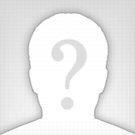 Город: МоскваМоб. телефон: +7 (000) 000 00 00E-mail: xxxxxxxxxxx@gmail.comОсновные данные:Желаемая должность:Врач-физиотерапевт, врач ультразвуковой диагностикиЗанятость: постояннаяОпыт работы: от 3 летИностранные языки: английскийАвтомобильные права: естьАвтомобиль: естьОпыт работы:2012 — 2016Компания: ООО "Санаторий "Парус"Главный врачОбязанности:Организация лечебного процессаУчастие в проведении электронных аукционов, конкурсовРабота с соответствующей документациейКонтроль за лечебно-профилактической работойПодготовка предприятия к плановым государственным проверкамСоставление квартальных и готовых отчетов работы санаторияЛечебно-консультативная помощьДостижения: 2014г. — благодарность министра здравоохранения Новосибирской области2011 — 2012Компания: ООО "Санаторий "Парус"Врач-физиотерапевт, врач ультразвуковой диагностикиОбязанности:Ведение лечебной работы с отдыхающимиПрием отдыхающихЗаполнение историй болезни и санаторно-курортных картотслеживание результатов лечения, консультация пациентов, направленных в физиотерапевтическое отделениеВедение необходимой документации физиотерапевтического отделенияСоставление отчетов физиотерапевтического отделенияПроведение ультразвуковых исследований органов брюшной полости и забрюшинного пространства, щитовидной железы, молочных желез, предстательной железы с определением объема остаточной мочи, лимфатических узлов, допплерография сосудов нижних конечностей, верхних конечностей, брахиоцефальных сосудов шеиСоставление протоколов ультразвуковых исследований.2001 — 2011Компания: Нейроортопедический центр «ОртоС»Заведующий лечебной частью, врач физиотерапевт, врач восстановительной медициныОбязанности:Организация лечебного процессаУчастие в проведении аукционов, конкурсовЗаполнение соответствующей документацииКонтроль за лечебно-профилактической работойПодготовка предприятия к плановым государственным проверкамСоставление квартальных и готовых отчетов работы санаторияЛечебно-консультативная помощьВедение лечебной работы с отдыхающимиПрием отдыхающихЗаполнение историй болезни и санаторно-курортных картОтслеживание результатов лечения, консультация пациентов, направленных в физиотерапевтическое отделениеВедение необходимой документации физиотерапевтического отделенияСоставление отчетов физиотерапевтического отделенияРазработка и внедрение методик восстановительно-реабилитационного лечения пациентов с травмой позвоночника, перенесших ОНМК, после оперативных вмешательств на головном мозге, спинном мозге, восстановление утраченных функций верхних и нижних конечностей после переломов, работа с детьми с ДЦП.Достижения: 2004г — почетная грамота мэра г. Бердска, 2009г. — благодарность министра социальной защиты Новосибирской области.Образование:1989 — 1995Томский военно-медицинский институт, г. Томск, Терапия Профессиональные навыки:Ключевые навыки в сфере лечебной деятельности, реабилитации, ультразвуковой терапии, физиотерапии, УЗИ.Владение компьютером: базовые программы и программа «Управление Санаторием».Имеется опыт в формировании конкурсной документации для аукционов в сфере санаторно-курортных услуг, опыт в составлении программ по лицензированию предприятия.О себе:ТрудолюбиеОтзывчивостьСтрессоустойчивостьПунктуальностьЛегкообучаемостьКоммуникабельностьИсполнительностьОтветственностьАналитические способностиИнициативностьЛогическое мышлениеТребовательностьЛидерствоРешительностьСтратегическое мышлениеСпособность к самостоятельному принятию решенийЭнергичность